	 AANMELDINGSFORMULIER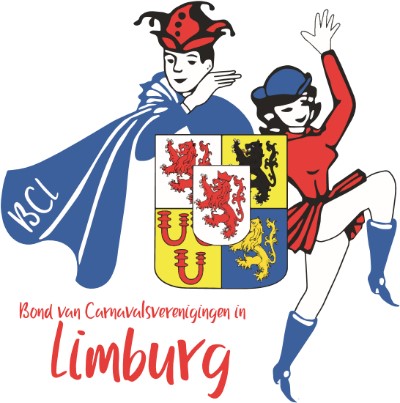 Namens de carnavalsvereniging	______________________________________________gevestigd te			______________________________________________delen ondergetekenden u mede zich aan te willen melden als lid van de Bond van Carnavalsverenigingen in Limburg. Zij namen kennis van de inhoud van de statuten en het huishoudelijk reglement, waarmee zij zich akkoord verklaren.Verenigingsgegevens:Naam van de vereniging		______________________________________________Opgericht d.d.			______________________________________________Lid van de BCL d.d.		______________________________________________Aangesloten bij de KvK te	______________________   nr. ____________________Bank- of postgironummer		______________________________________________Website			______________________________________________Naam, adres, telef., email voorz.	______________________________________________			______________________________________________Naam, adres, telef., email secr.	______________________________________________			______________________________________________Naam, adres, telef.,email penm.	______________________________________________			______________________________________________Samenstelling vereniging		______________________________________________De contributie ad € 50,--. is heden evenals het inschrijfgeld ad € 16,--. gestort op uw bank- rekening IBAN NL54 RABO 0157599736. Indien wij nog niet zijn ingeschreven bij de Kamer van Koophandel zullen wij daarvoor zo spoedig mogelijk zorgdragen.		          Plaats: _______________________  datum: ___________De voorzitter,	   	  	  De secretaris,		             De penningmeester,Volledig ingevuld opsturen naar secretariaat BCL email: secretaris@bcl-limburg.nl, of per post Hoogstraat 53, 5986 AA Beringen